1я младшая группа «Капелька». Воспитатель: Морозова Н.Н.Неделя «Добра».Доброта вечна, как мир. Добро – это, прежде всего , счастье всех людей. Добро рождается от любви к своей семье, к своему дому, к своему краю. Посмотреть добрыми глазами. Выслушать. Помочь советом, делом.Рассказала детям о Весенней неделе добра и предложила ребятам делать в эти дни ,что то хорошее.Дети охотно участвовали в разговоре, совместно приводили примеры, какие добрые поступки они совершают  - дома, в детском саду, во дворе, разъяснили понимание значения слова «Добро».Заучили волшебные слова (здравствуйте,  желаю удачи, простите, извините, благодарю, очень приятно, всего вам доброго, спасибо, пожалуйста и т.д. ) Учили поговорки о добре: « Доброта от холода согреет», «Доброта, как солнце греет», «Доброе слово и кошке в радость», «Доброта приносит людям радость».Играли в игру « Хорошие поступки» по набору картинок, обсуждали каждую ситуацию .Для своих родителей сделали подарки «сердце» и в конце дня подарили .  Для своих родителей сделали подарки «сердечко» 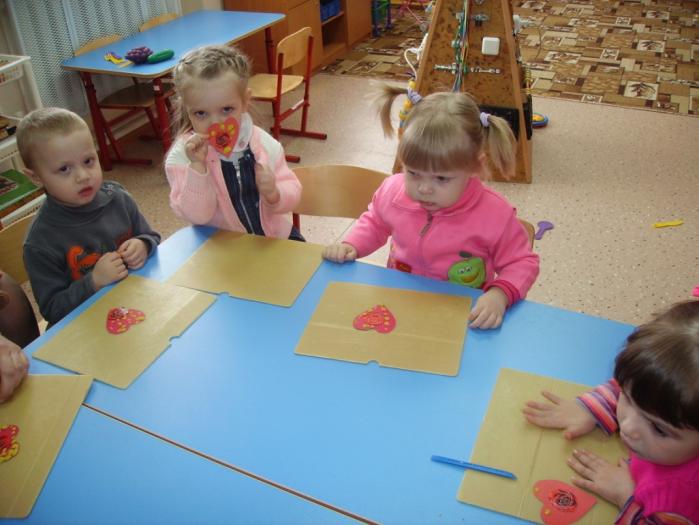 Вот такие работы у нас получились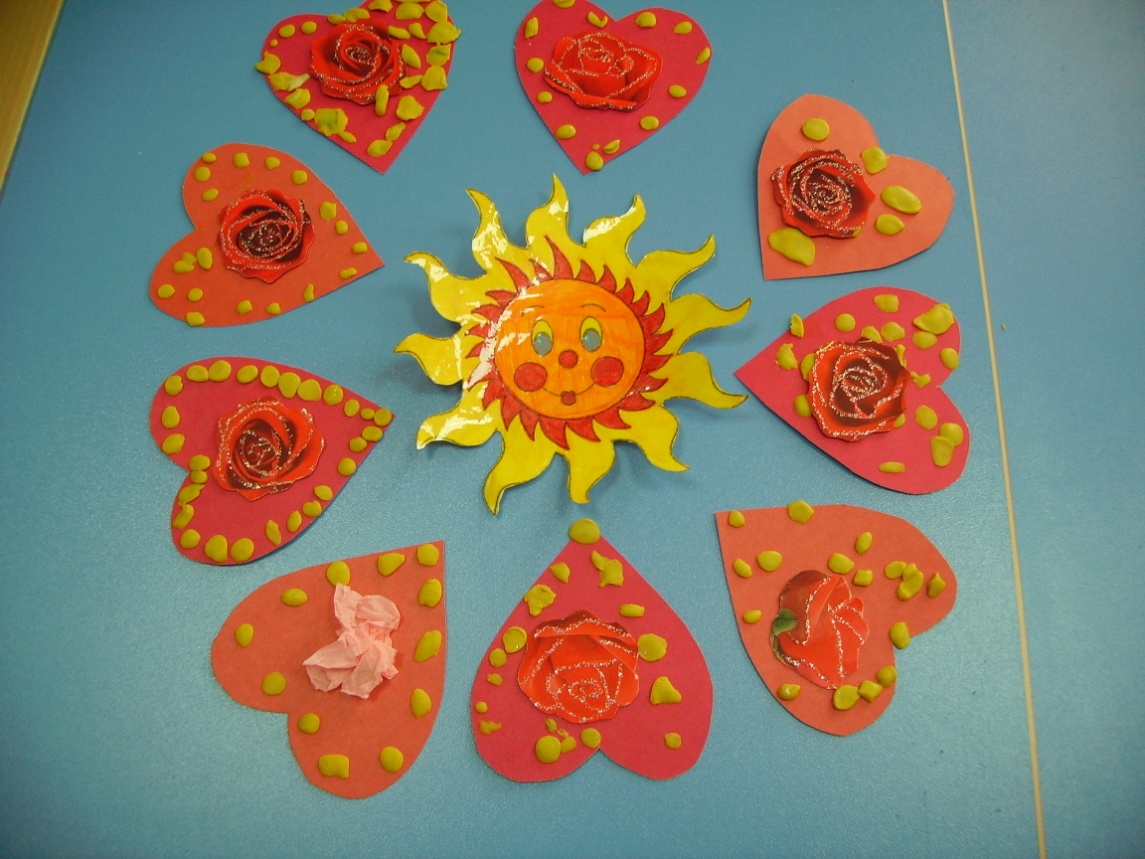  Вечером подарили сердечки мамам.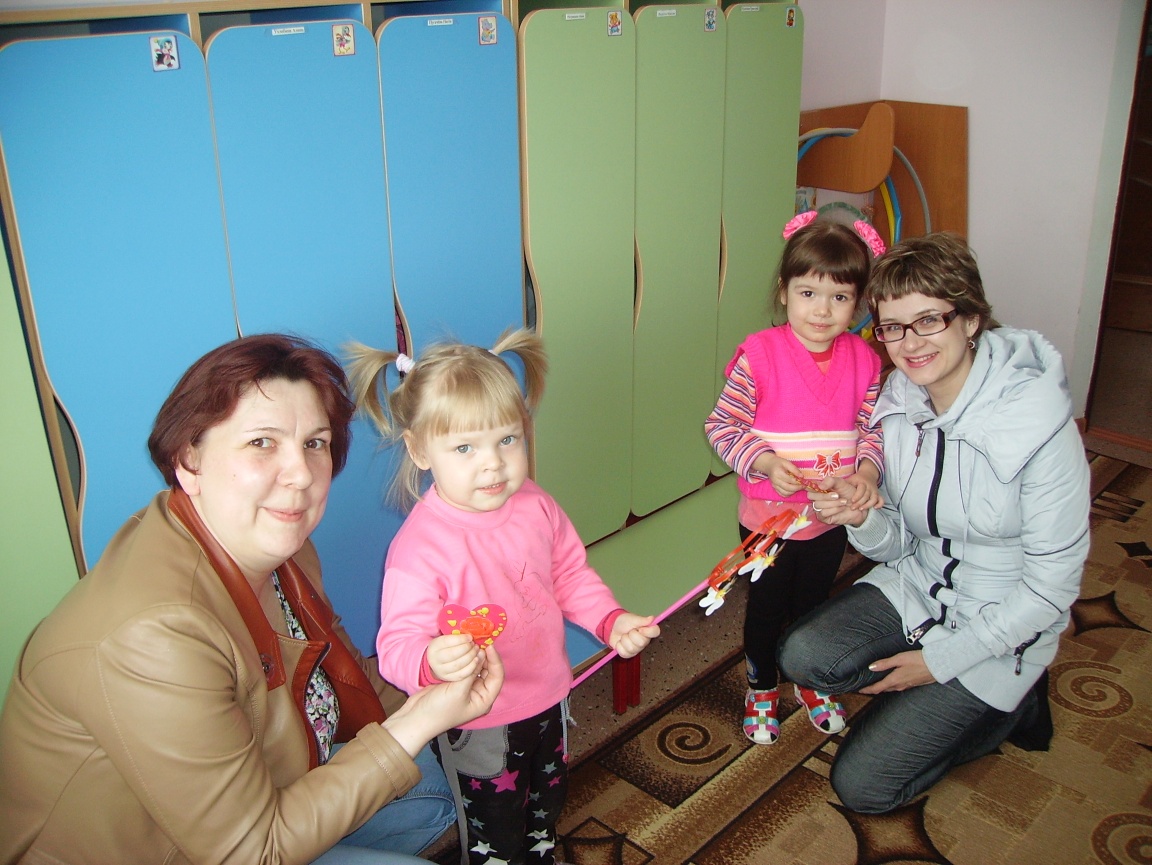 Родители убрали сухой мусор после зимы.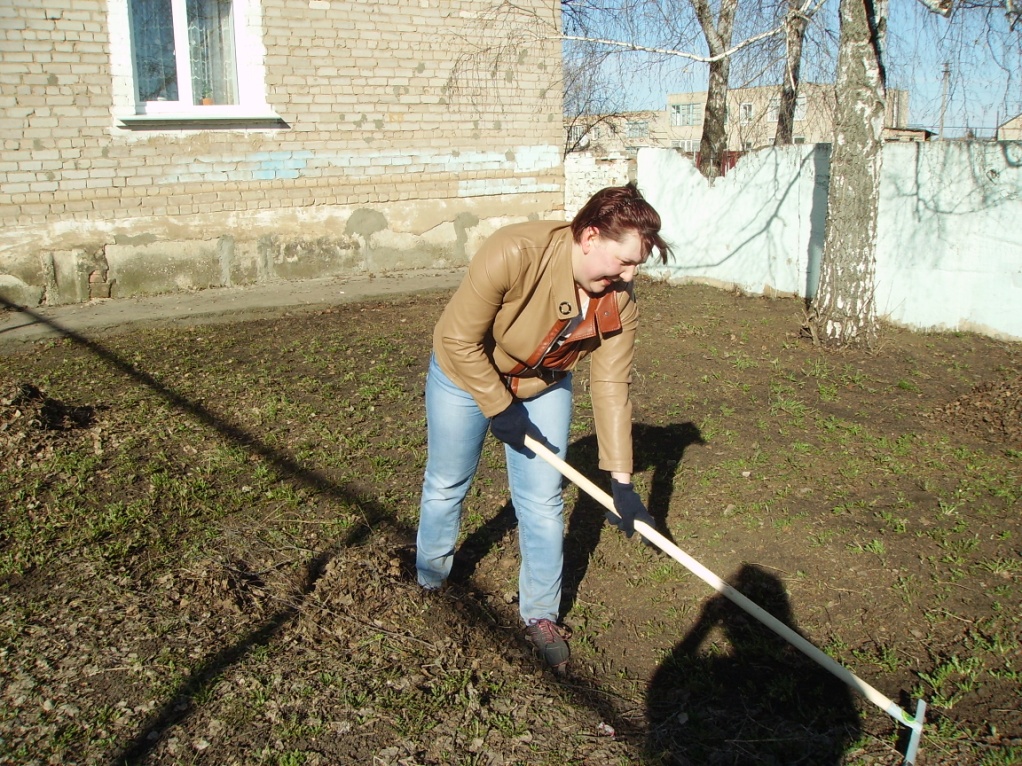 Помыли оборудование на игровой площадке.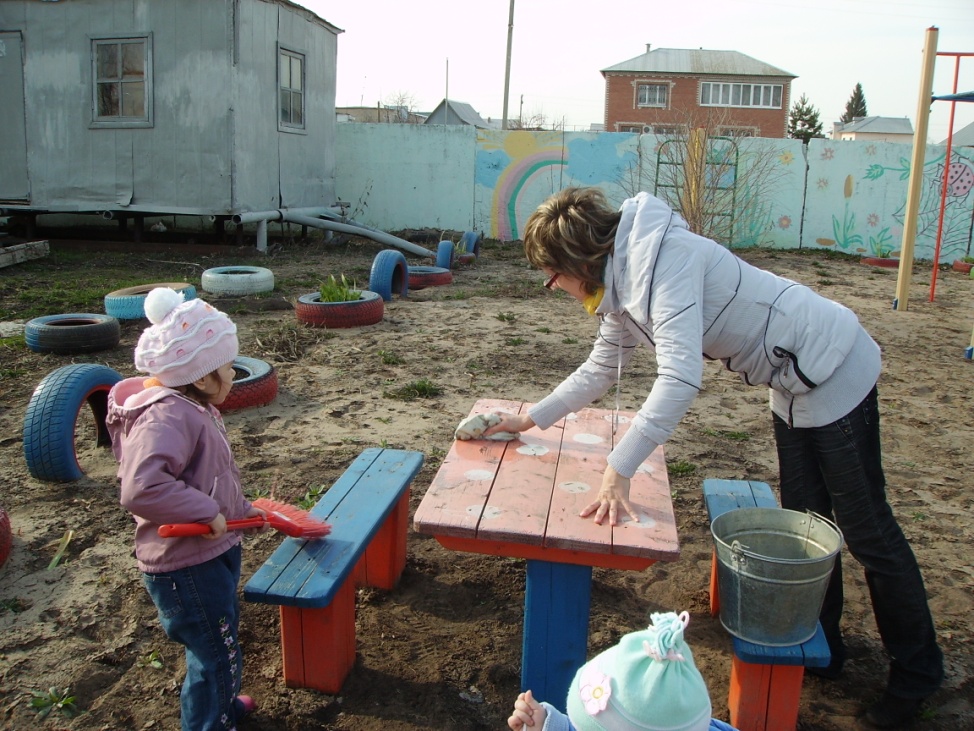 Обновили (покрасили оборудование)на участке 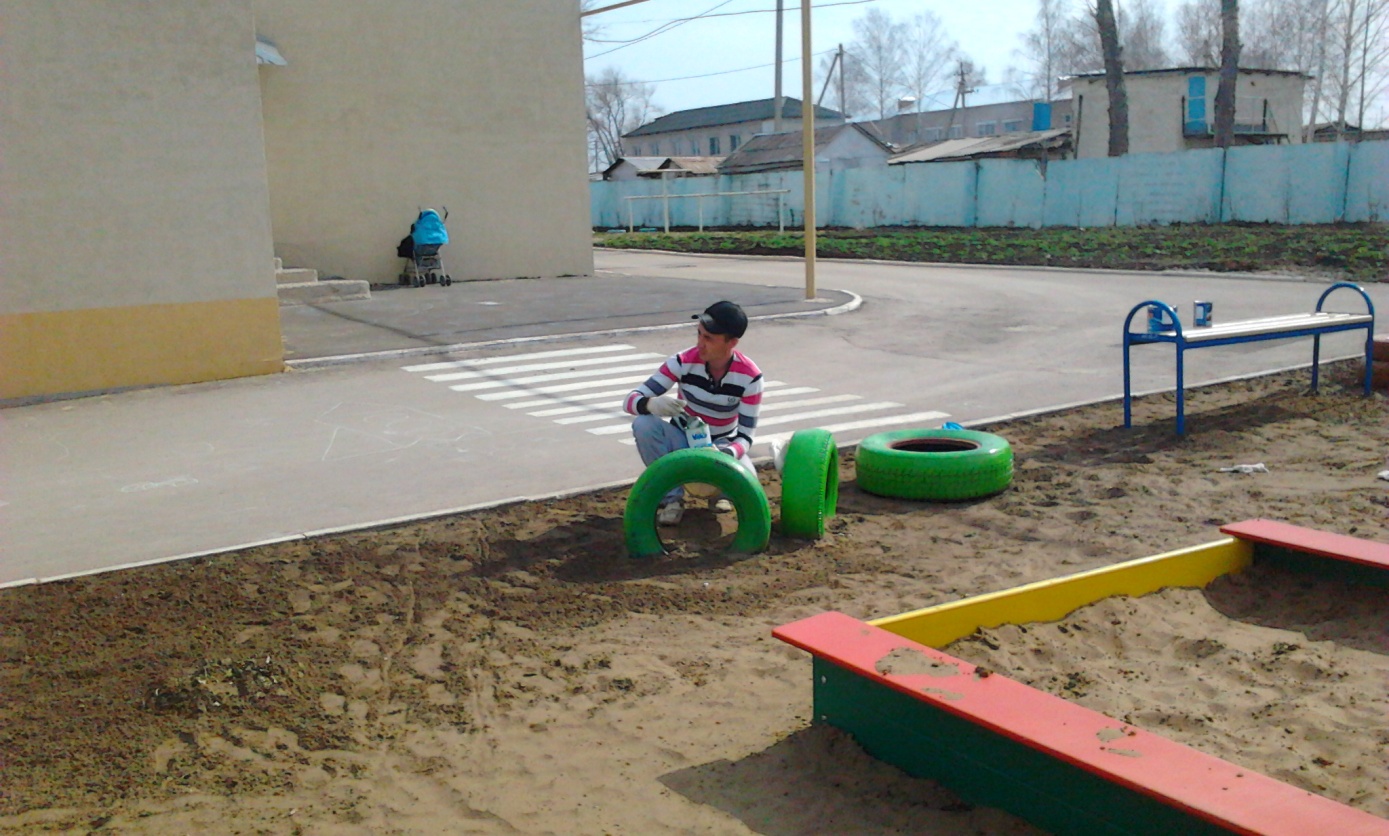 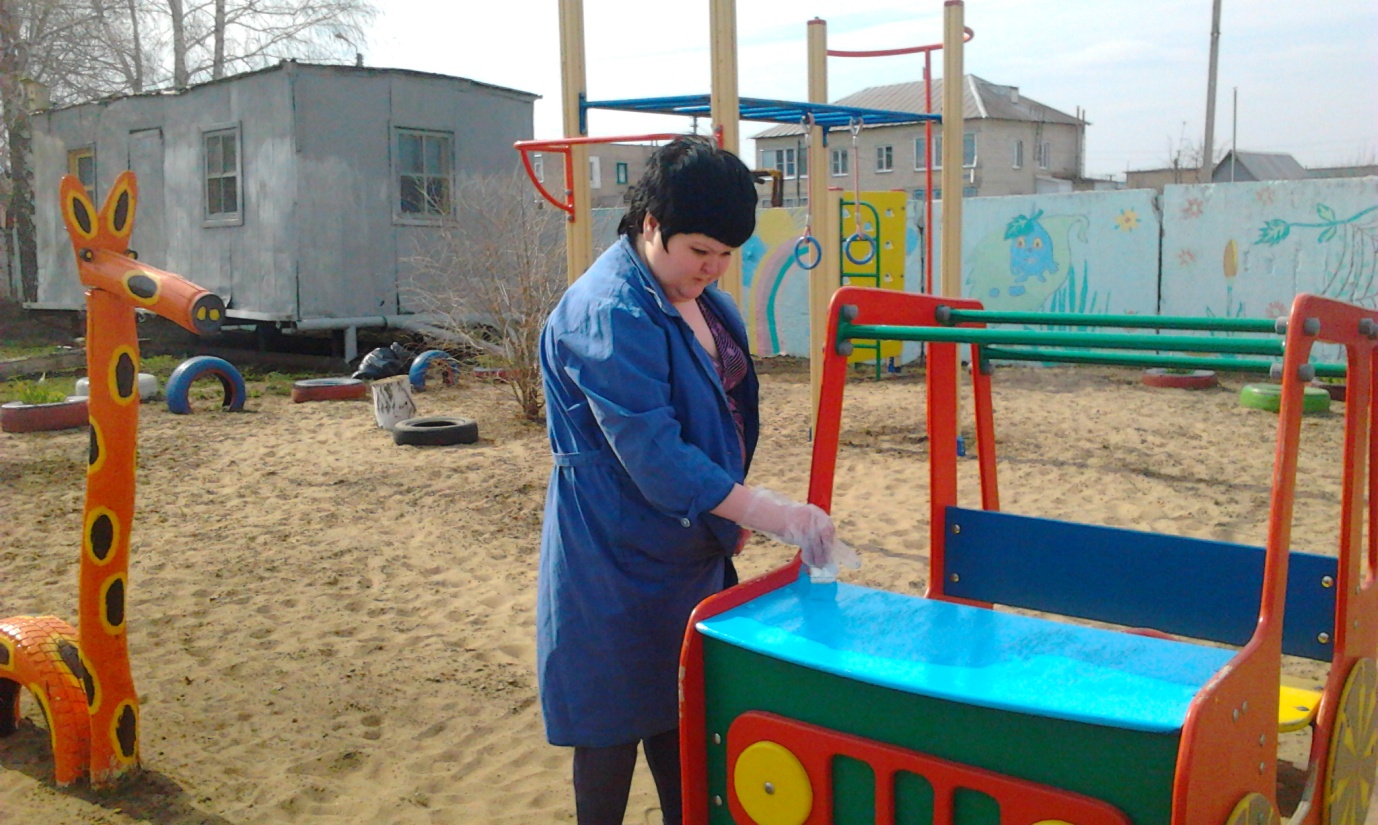 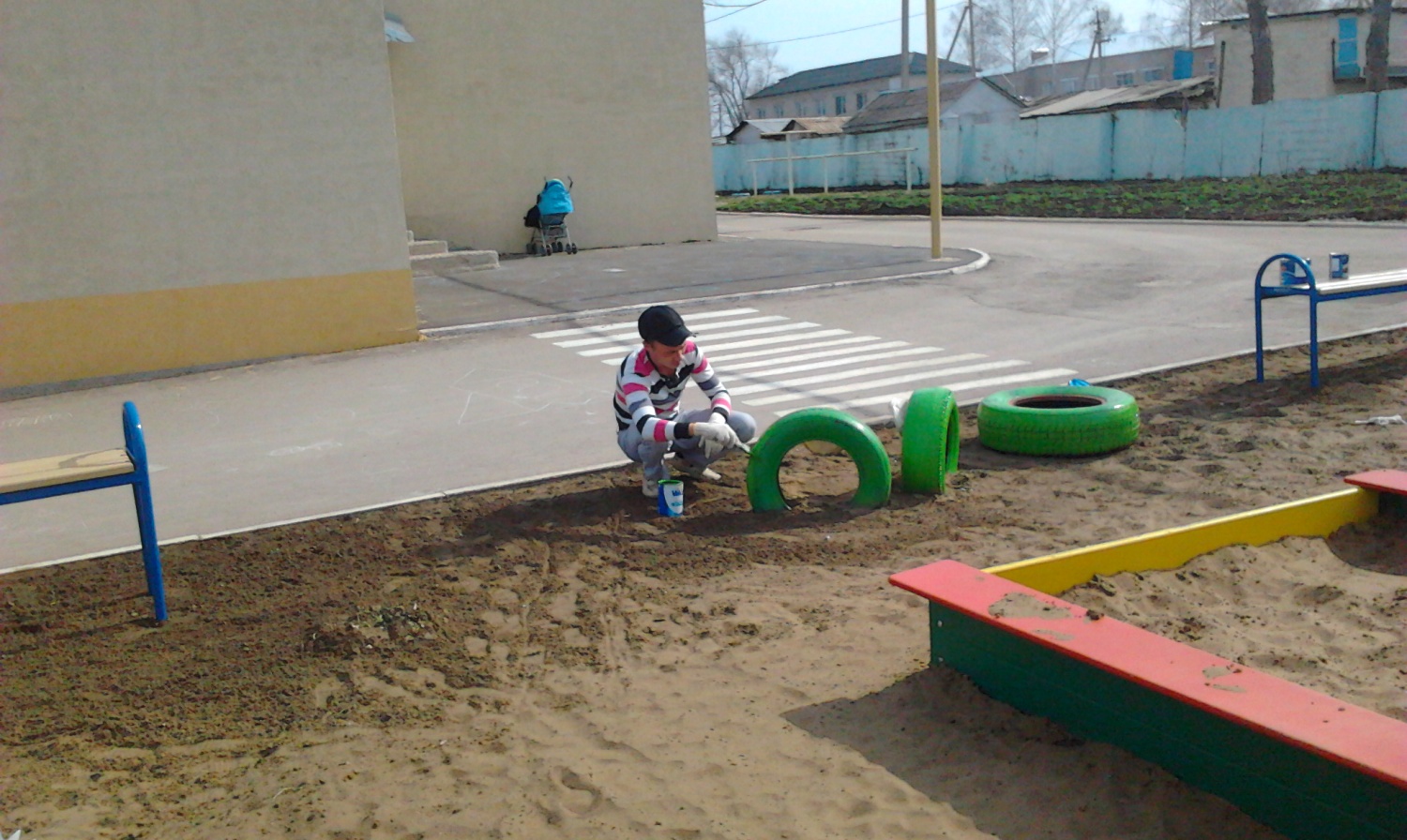 Изготовили «Цветок Добра». Дети совместно с воспитателем сделали цветок , лепестки которого, дети закрашивали сами. И на каждом лепестке родители написали пожелания добра и мира.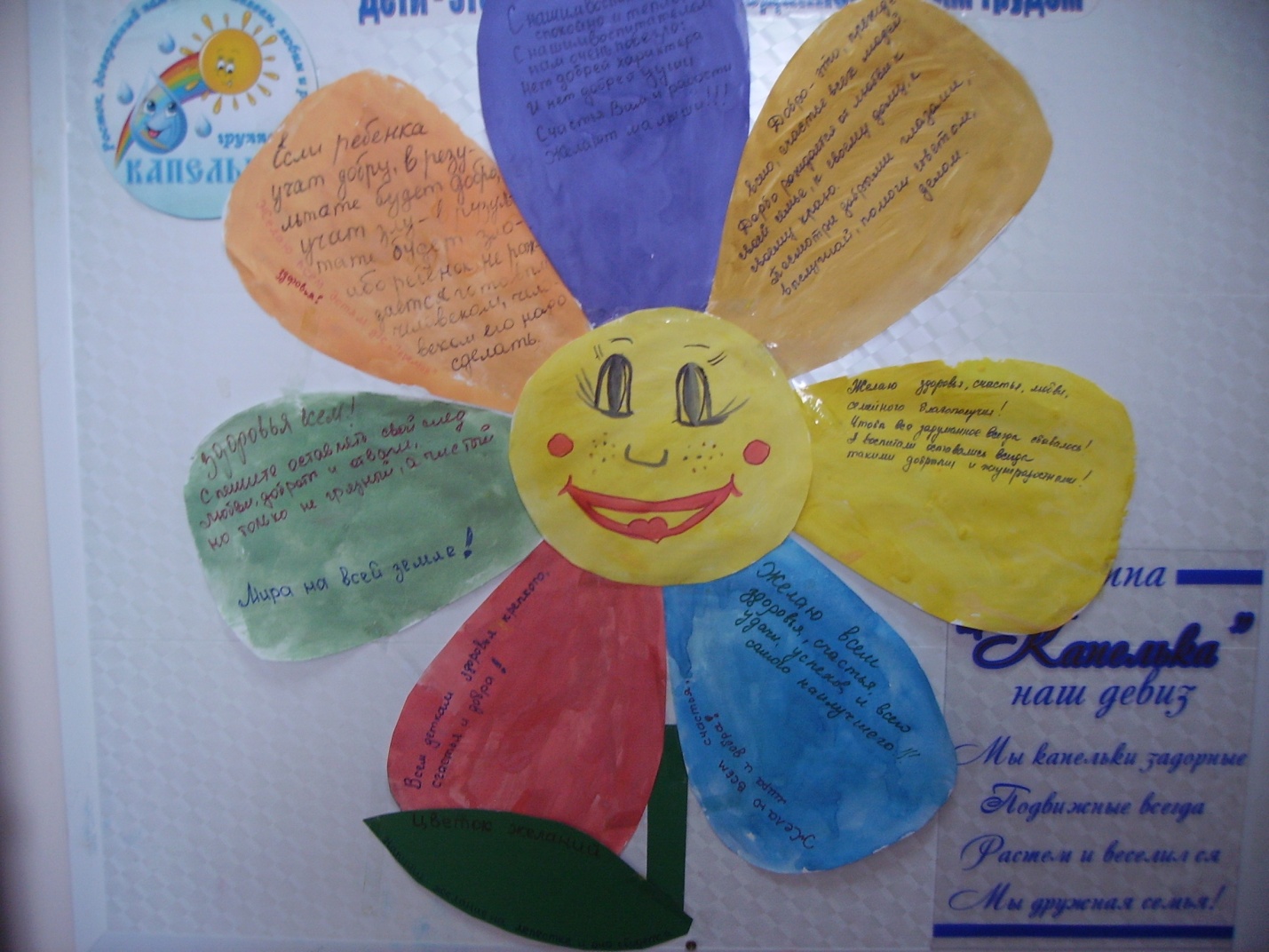 В заключение недели посмотрели всеми любимый мультфильм про кота Леопольда, девиз которого: «Ребята, давайте жить дружно!», а жить дружно, значит жить в « Стране Добра».